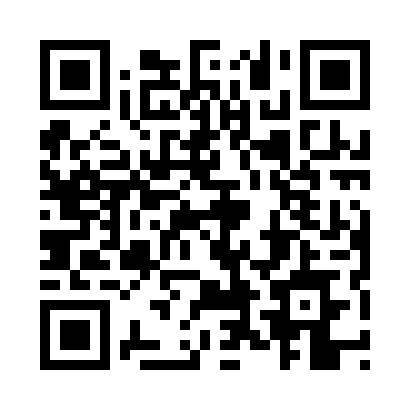 Prayer times for Lagoaca, PortugalMon 1 Apr 2024 - Tue 30 Apr 2024High Latitude Method: Angle Based RulePrayer Calculation Method: Muslim World LeagueAsar Calculation Method: HanafiPrayer times provided by https://www.salahtimes.comDateDayFajrSunriseDhuhrAsrMaghribIsha1Mon5:357:101:316:007:529:222Tue5:337:081:306:017:539:233Wed5:317:061:306:027:559:244Thu5:297:051:306:037:569:265Fri5:277:031:296:037:579:276Sat5:257:011:296:047:589:287Sun5:237:001:296:057:599:308Mon5:216:581:296:058:009:319Tue5:196:561:286:068:019:3210Wed5:176:551:286:078:029:3411Thu5:166:531:286:078:039:3512Fri5:146:521:286:088:049:3613Sat5:126:501:276:098:059:3814Sun5:106:491:276:098:069:3915Mon5:086:471:276:108:079:4116Tue5:066:451:276:118:089:4217Wed5:046:441:266:118:099:4318Thu5:026:421:266:128:119:4519Fri5:006:411:266:138:129:4620Sat4:586:391:266:138:139:4821Sun4:566:381:266:148:149:4922Mon4:546:361:256:158:159:5123Tue4:526:351:256:158:169:5224Wed4:516:341:256:168:179:5425Thu4:496:321:256:178:189:5526Fri4:476:311:256:178:199:5727Sat4:456:291:246:188:209:5828Sun4:436:281:246:188:2110:0029Mon4:416:271:246:198:2210:0130Tue4:396:251:246:208:2310:03